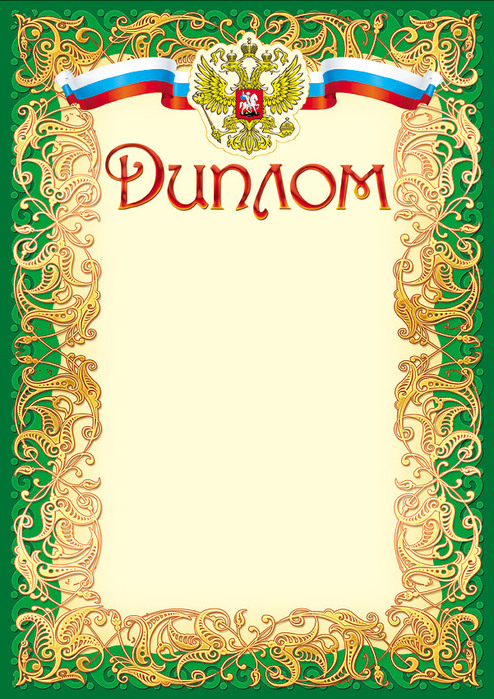 НаграждаетсяКОЛЛЕКТИВГПОУ ТО «Тульского государственного коммунально-строительного техникума» Структурное подразделение г. Суворов, занявший I местов общероссийском заочном    конкурсе «Коллекция педагогических идей»в номинации Лучшее педагогическое исследование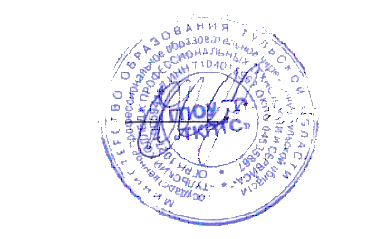                            Директор ГПОУ ТО                            «ТКПТС»                                 С.С. Курдюмов